INTEGRÁLT IRÁNYÍTÁSI RENDSZERMUNKAUTASÍTÁSHepatitis C kezelésére szolgáló gyógyszerek kezelésének eljárásrendje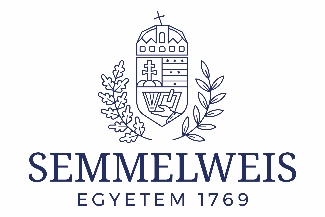 tartalomjegyzék1.	A munkautasítás célja	32.	A munkautasítás érvényesSégi területe	33.	Fogalmak meghatározása	34.	A munkautasítás leírása	35.	Hivatkozások, felhasznált irodalom	46.	Mellékletek, adatlapok jegyzéke	41.	A munkautasítás céljaAz Egyetemi Gyógyszertár Gyógyszerügyi Szervezési Intézet (EGYGYSZI) Hepatitis C kezelésére szolgáló gyógyszerek kezelésének szabályozása.2.	A munkautasítás érvényesSégi területeAz EGYGYSZI minden telephelyére érvényes3.	Fogalmak meghatározásaKülönkeretes gyógyszer: az egészségbiztosítási szerv és a gyártó/forgalmazó/szállító által megkötött külön szerződés szerinti közbeszerzési árhoz nyújtott külön jogszabály szerinti támogatásban részesülő gyógyszer;Az Intézet minőségirányítási kézikönyvében foglaltak szerint.4.	A munkautasítás leírásaA különkeretes gyógyszerek körét a gyógyszerhatóanyag és a betegségcsoport megjelölésével az egészségügyért felelős miniszter az államháztartásért felelős miniszterrel egyetértésben rendeletben határozza meg. A kijelölt centrumokat és az indikációkat a Nemzeti Egészségbiztosítási Alapkezelő (NEAK) teszik közzé.A különkeretes gyógyszerek kezeléséhez regisztrálni szükséges a Különkeret Centrum Rendszerbe (KCR), amelyet a NEAK Ártámogatási Főosztályánál lehet kezdeményezni.A kezelő orvos által, a Hepatitis Regiszterben (www.hepreg.hu) jóváhagyott terápiák jelennek meg a KCR felületen.A gyógyszerek megrendelését a nagykereskedőktől a NEAK végzi a tárgyhónap elején. Kiszállításuk várhatóan a tárgyhónap közepén történik meg a centrumhoz tartozó EGYGYSZI telephely részére. Amennyiben másik telephelyre történik meg a gyógyszerek kiszállítás, gyógyszereket karanténba szükséges helyezni, és az adott részleg felveszi a kapcsolatot a többi centrum telephellyel a szállítmányt illetően.A gyógyszerek a mellékelt szállítólevelen érkeznek a nagykereskedőktől az intézeti gyógyszertába. Tételes átvétel után a szállítmányt haladéktalanul be kell vételezni a KCR felületen. Egy szállítmánnyal több beteg gyógyszere is érkezhet. Bevételezést követően a gyógyszereket külön szükséges tárolni, a megfelelő körülmények között. Az érkezett gyógyszereket be kell vételezni a MedSol tételes (EG14) raktárába.A különkeretes gyógyszerek kiadása az intézeti gyógyszertárból, vagy gyógyszerszobából történik. Csak azok a gyógyszerek adhatóak ki a beteg részére, amelyet a NEAK előzetesen jóváhagyott, és a felületen sárgával kiemelve, „kiadható” státuszba került. Amennyiben nincs ez a megjelölés, vagy pirossal van kiemelve a kezelési nap, úgy nem adható ki a gyógyszer. A gyógyszert az orvos vényen keresztül rendeli meg, és meg kell felelnie a vényfelírás általános szabályainak. A gyógyszerek kiadásánál figyelembe kell venni a FEFO-FIFO elvet. Az átvételt a beteg a recepten történő aláírásával igazolja. A kiadást követően a kiváltás tényét rögzíteni szükséges a KCR felületen minél hamarabb, de legkésőbb az adott hónap utolsó munkanapjáig. (a kezelési nap zölddel lesz kiemelve, „kiadott” státusz) Továbbá a kiadást a centrum részére a MedSol rendszerben is el kell végezni.A centrum készletéről a tárgyhónapot követő 5. munkanapig vissza kell igazolni a KCR felületen.A gyógyszerek intézmények közötti, illetve Semmelweis Egyetem centrumai közötti átadását a NEAK intézi az érintett intézmények tájékoztatásával. Az átadást a KCR rendszerből generált átadás-átvételi papíron szükséges dokumentálni. Külsős centrum esetén a NEAK felveszi a nagykereskedővel a kapcsolatot az átszállítás ügyében.A gyógyszerek selejtezésére NEAK tájékoztatás alapján kerülhet sor, a KCR felületen történő dokumentálással.5.	Hivatkozások, felhasznált irodalom2006. évi XCVIII. törvény6.	Mellékletek, adatlapok jegyzékeKészítette:Dr. Horváth István Lászlóosztályvezetődátum:2024.06.18.Ellenőrizte:Dr. Bartus GáborMIR-vezetődátum:2024.06.18.Jóváhagyta:Dr. Zelkó Románaigazgatódátum:2024.06.18.